			ENGLISH WORKSHEET 8° GRADE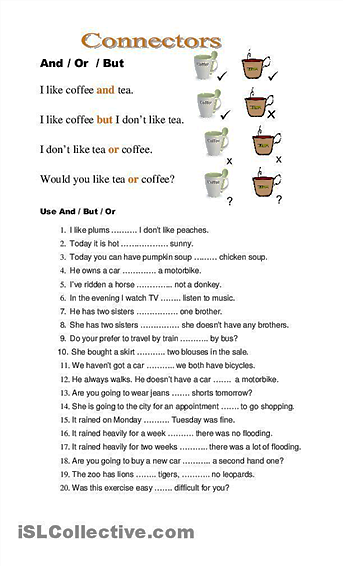 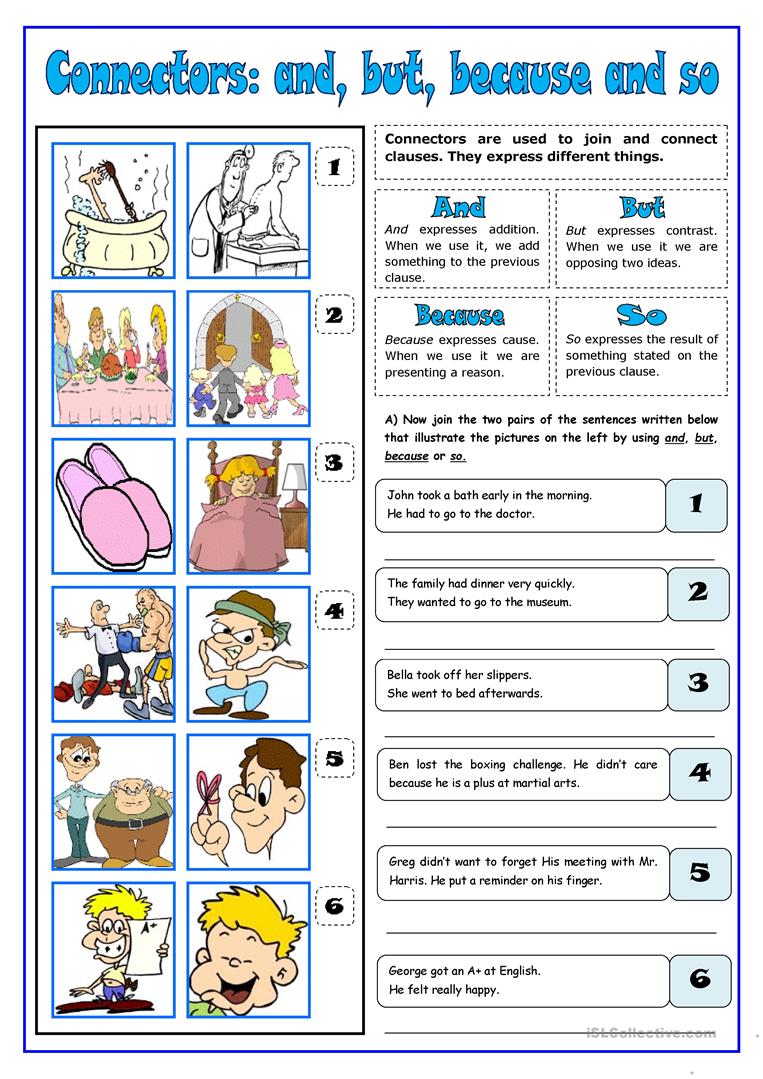 NAME:GRADE:GRADE:DATE:OBJETIVO(S): Aprender los conectores en inglés. OBJETIVO(S): Aprender los conectores en inglés. OBJETIVO(S): Aprender los conectores en inglés. OBJETIVO(S): Aprender los conectores en inglés. OBJETIVO(S): Aprender los conectores en inglés. 